Name__________________________________________________ Week of: ________________________________
(5) POINTS ENRY ACCURACY + (5) POINTS ENTRY COMPLETION + (10) POINTS FOR 100 MINUTES SIGNED BY PARENT/GARDIAN = 20 POINTSYour homework will be to read for 100 minutes for the week. At the end of the week, your parent/ guardian’s signature or initials are required to verify you have read at home. You are required to complete an entry for every 20 minutes that you read. Each entry should be three sentences long and include one of the reading strategies provided in left column and what it helped you to better understand. Title:_______________________________ Author:____________________________			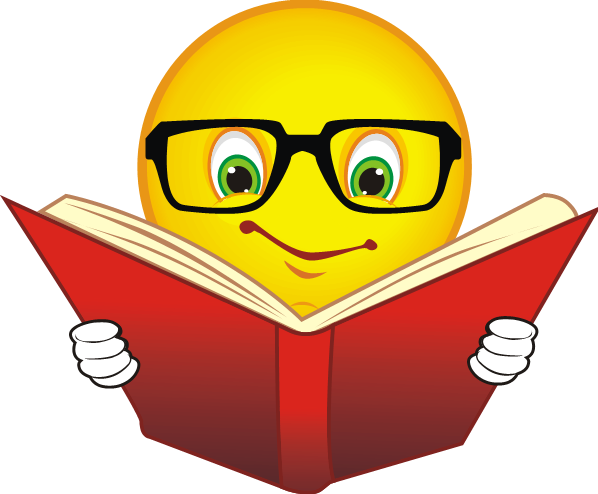 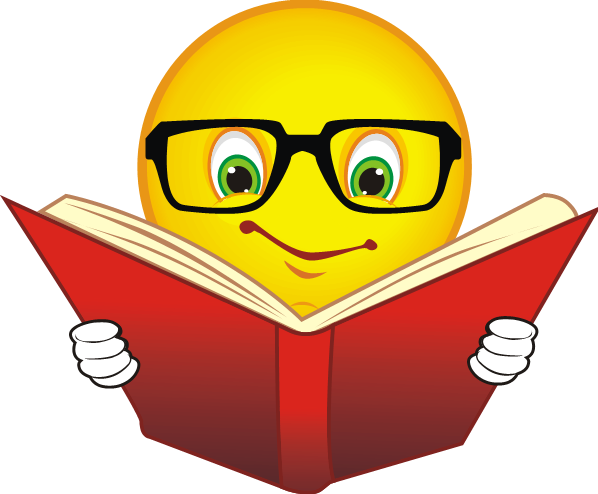 